Інструкція до користування платформою Google ClassroomДля того, щоб користуватися сервісом Google Classroom, у Вас має бути акаунт Google. У разі відсутності, його можна створити за посиланням: https://accounts.google.com/signup/v2/webcreateaccount?hl=uk&continue=https%3A%2F%2Fmyaccount.google.com%2Fintro&flowName=GlifWebSignIn&flowEntry=SignUpПерейдіть за посиланням https://classroom.google.com/c/MTUzNzA4MjY1MTE4?cjc=wri4lfr . Натиснути Приєднатись до класу.Вам будуть доступні три основні вкладки: Потік, Завдання, Люди.На вкладці Потік з'являється відповідна інформація по курсу: навчальні матеріали, оголошення, завдання, видно коментарі користувачів.Вкладка Завдання містить завдання, необхідні для виконання.У розділі Люди буде список учнів, які приєдналися до курсу.Для того, щоб завантажити результати виконання певного завдання, необхідно перейти на вкладку Завдання та натиснути на потрібне завдання.Натиснути Переглянути завдання.Для завантаження Ваших файлів необхідно натиснути на кнопку Додати або створити 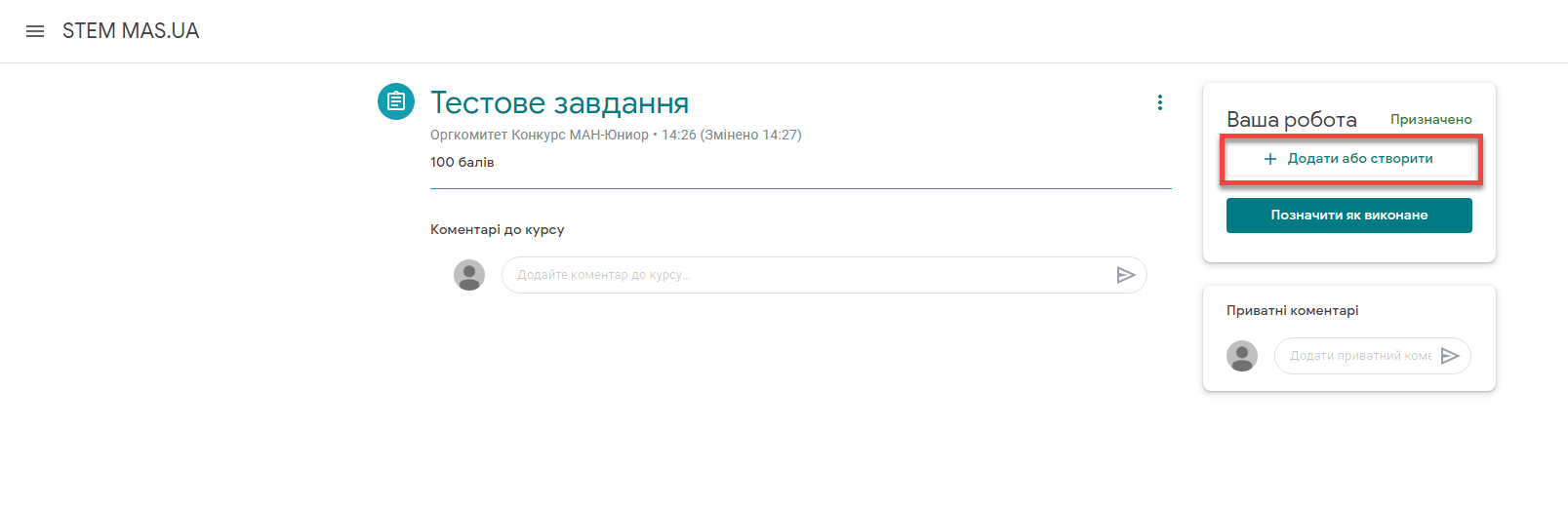 Натиснути на пункт Файл.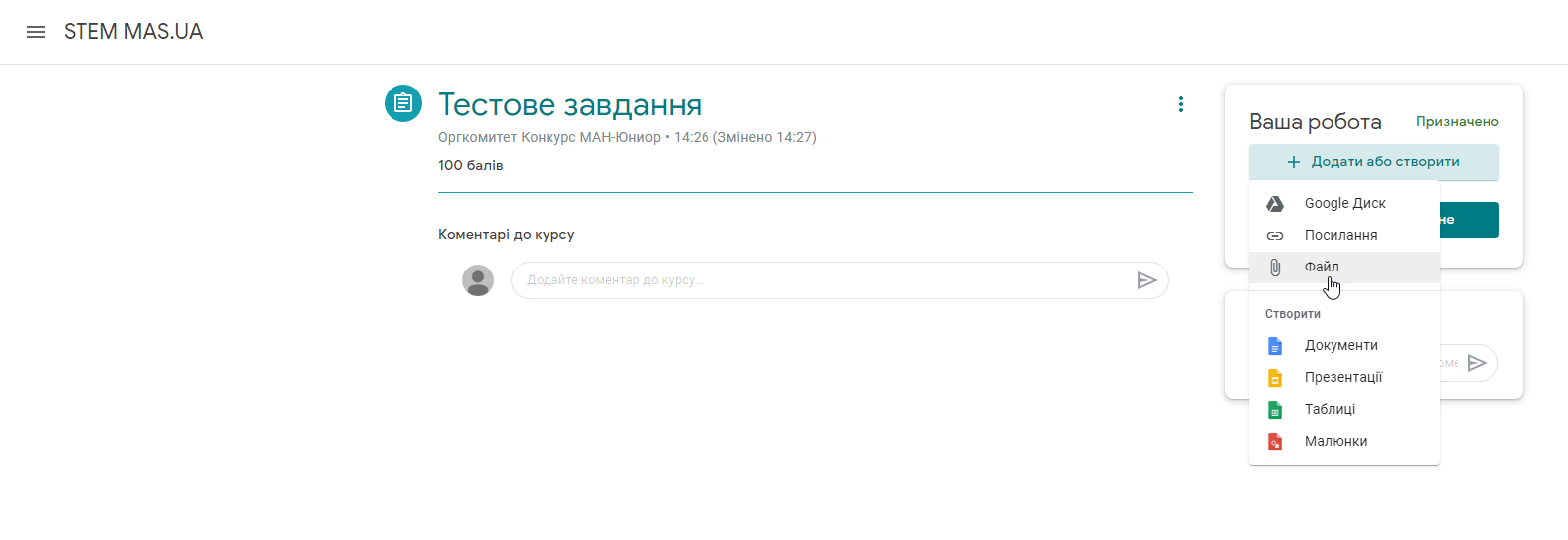 Ви можете обрати файл зі свого Google Диску або завантажити файл безпосередньо зі свого комп’ютера. Для цього перейдіть на вкладку Завантаження та натисніть на кнопку Browse.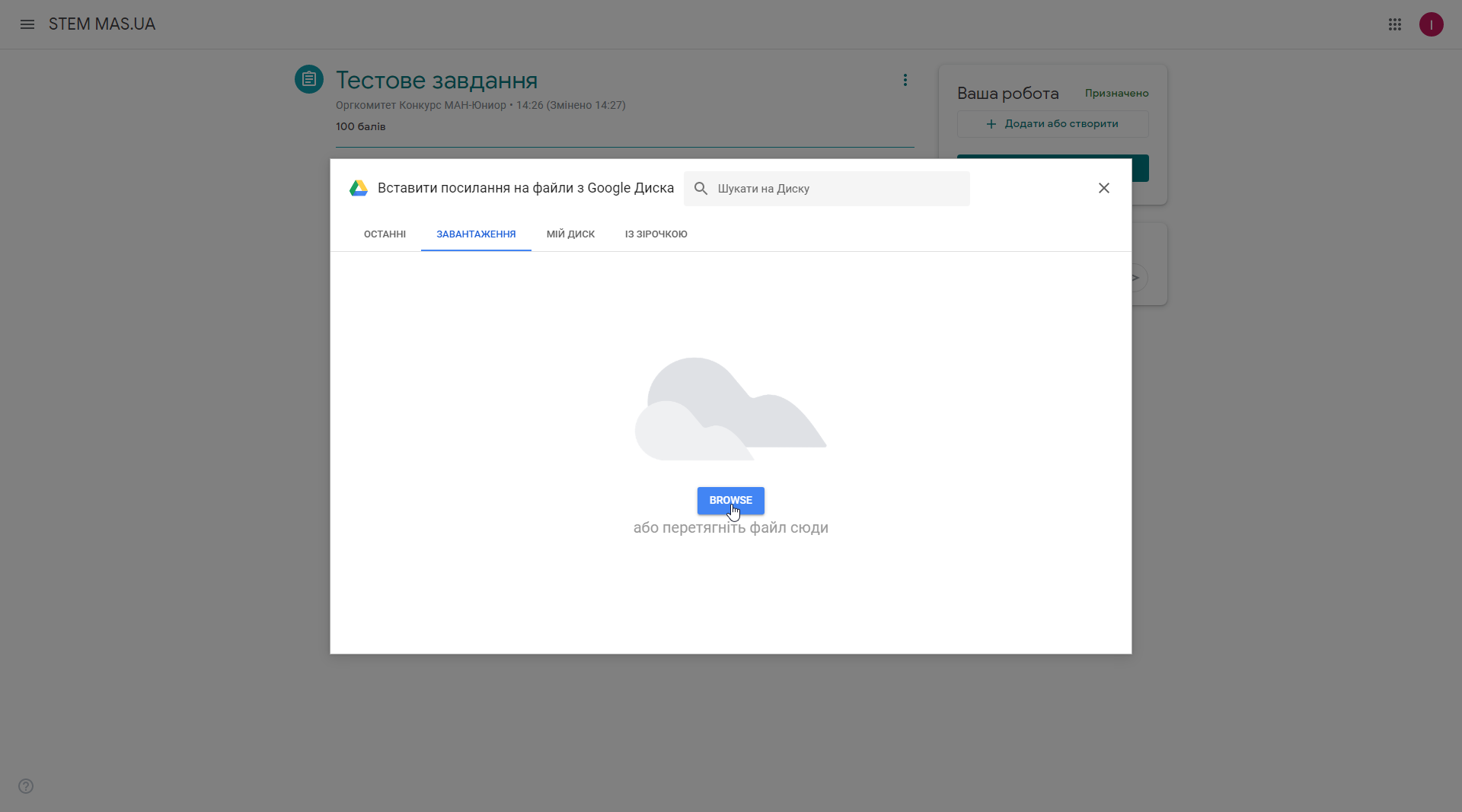 Оберіть файл на своєму комп’ютері та натисніть Відкрити (Open).За потреби завантажити декілька файлів повторіть пункти 6–9.Коли всі файли завантажені, натисніть кнопку Здати.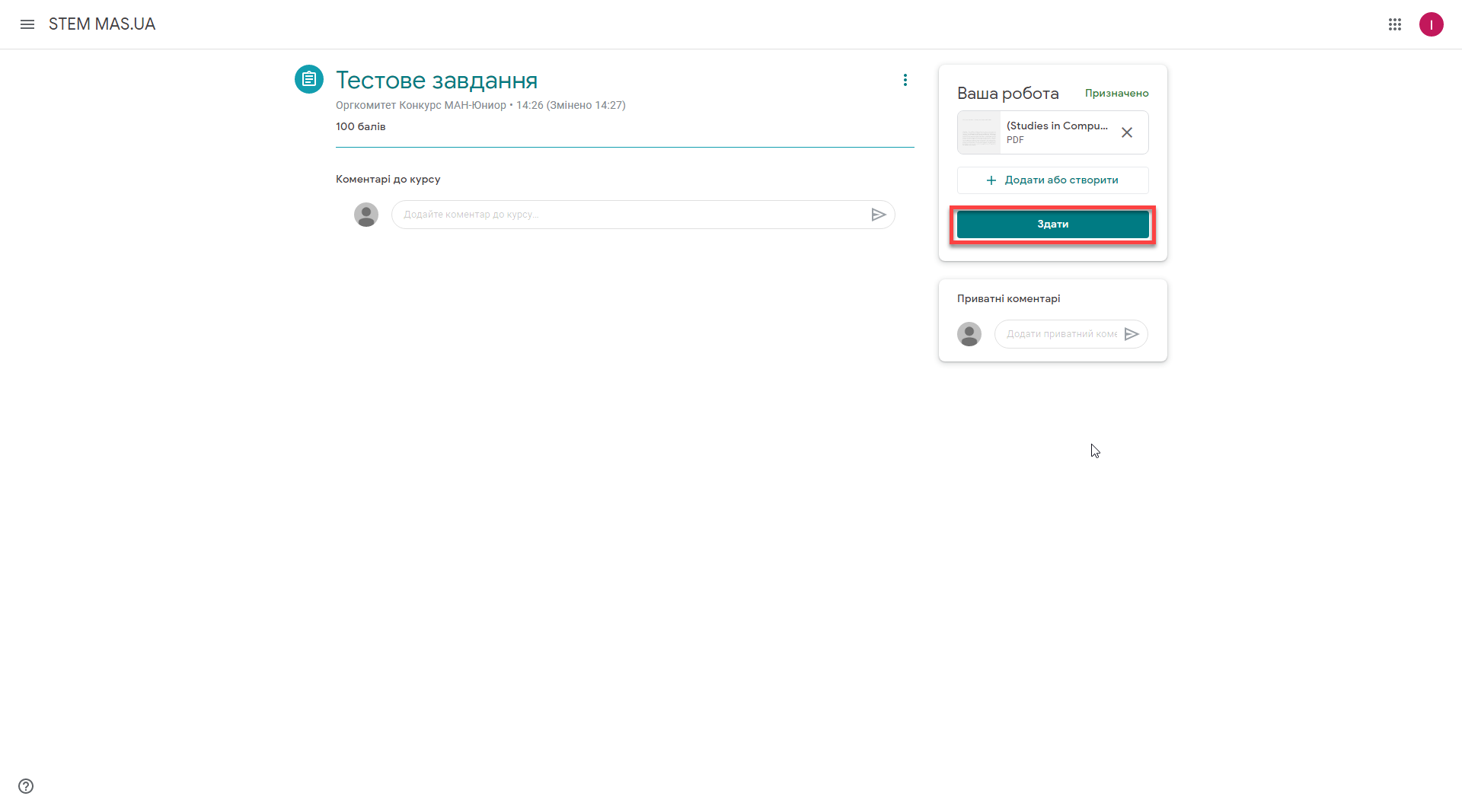 Також на сторінці завдання можна буде побачити свою оцінку за нього.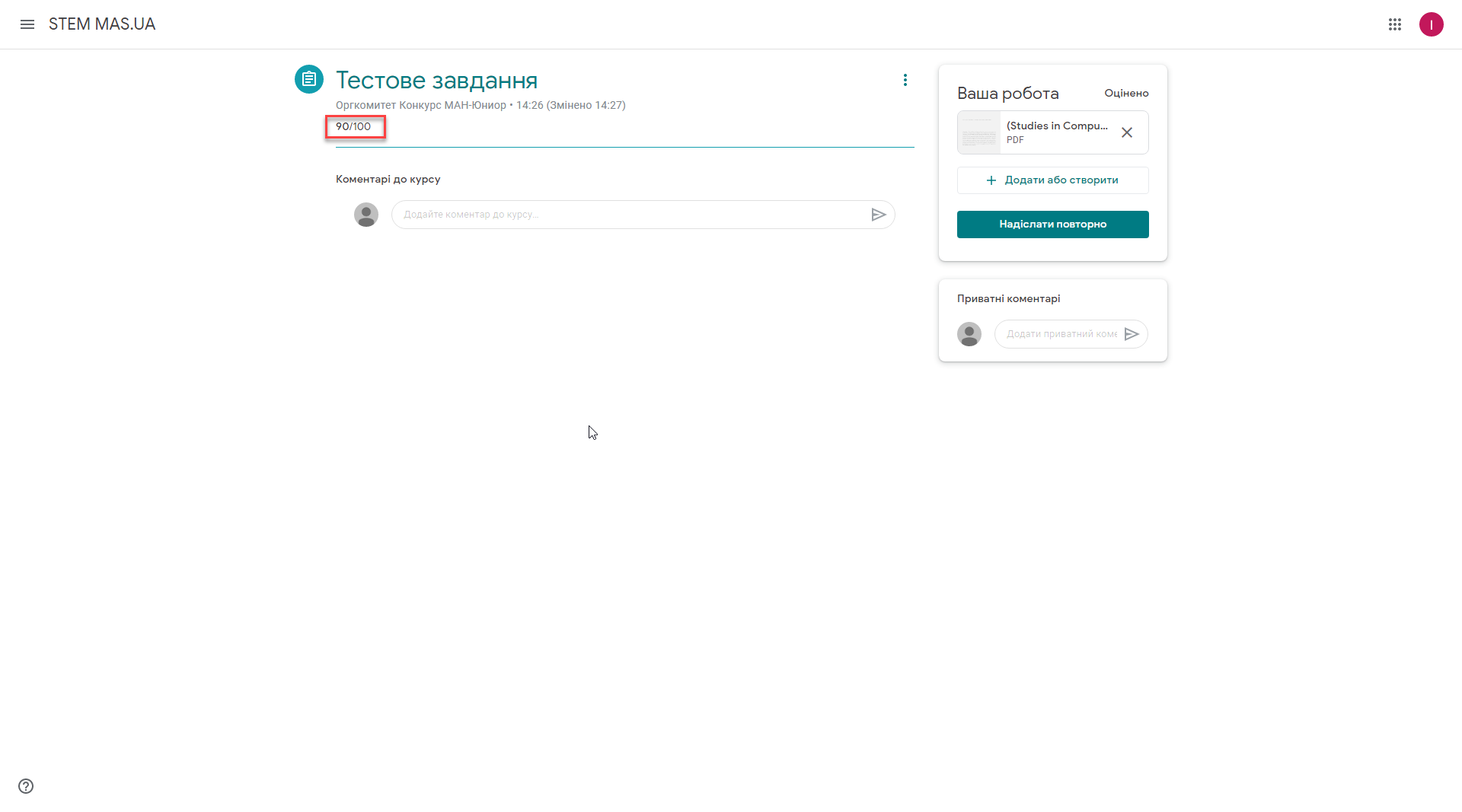 